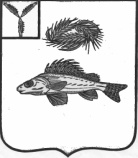 СОВЕТМАРЬЕВСКОГО МУНИЦИПАЛЬНОГО ОБРАЗОВАНИЯЕРШОВСКОГО РАЙОНА САРАТОВСКОЙ ОБЛАСТИ                                                                                                                            РЕШЕНИЕот 10.03.2017 г.                                    № 58-113Об утверждении структуры администрации Марьевскогомуниципального образованияна 2017 г.	На основании статьи 30 Устава Марьевского муниципального образования, Совет Марьевского муниципального образования РЕШИЛ:Утвердить структуру администрации Марьевского муниципального образования на 2017 год, согласно приложению.Обнародовать настоящее решение на официальном сайте Марьевского МО в сети «интернет».Глава Марьевского муниципального образования                                              С.И. Яковлев                                              Приложение к решению Совета                                                      Марьевского МО №58-113  от 10.03.2017 г.Структура администрации Марьевского муниципального образования на 2017 год. Глава Марьевского МО – 1 ед.Муниципальные служащие.Главный специалист администрации Марьевского МО – 1 ед.Специалист 1 категории- 1 ед.Технический персонал.Инспектор по работе с населением- 1 ед.Водитель – 1 ед.Уборщица – 0,8 ед.  Специалист по военно - учетному столу – 0,4 ед.Верно: секретарь Совета                                       А.Е. Гришанов